Уважаемые коллеги и волонтеры!Приглашаем Вас принять участие в ежегодном открытом Национальном конкурсе социального проектирования «Новое пространство России» 2012/13 гг. для молодежи с 14 до 25 лет (положение прилагается ниже). Обращаем Ваше внимание на возможность реализации в данном конкурсе коллективных творческих проектов по формированию ценности здорового и безопасного образа жизни.В целях оказания методической и консультативной помощи при создании социальных  проектов, специалистами ГУО Кемеровский ОПВЦ проводится отборочный тур, при этом всем качественно выполненным, согласно положению, работам, независимо от их количества, будет предложено участие  во Всероссийском конкурсе. Об этом конкурсантам будет дополнительно сообщено, так как Конкурс предполагает оргвзнос (оргвзнос на отборочном этапе отсутствует).Заявки (их необходимо оформить по требованиям положения п.5) и конкурсные работы принимаются до 1 декабря 2012 года (обратная связь, отзыв о работе гарантируется)  на электронный адрес ГУО Кемеровский ОПВЦ: opvc-valeo@mail.ru. По всем вопросам обращаться по тел: 57-41-92Директор ГУО Кемеровский ОПВЦ                                   А.И. Федоров     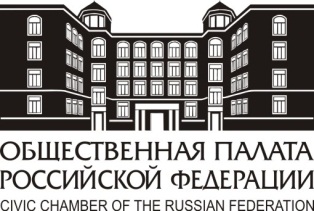 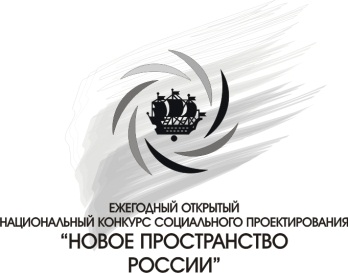 ПРИ ПОДДЕРЖКЕ ГОСУДАРСТВЕННОЙ ДУМЫ РОССИЙСКОЙ ФЕДЕРАЦИИ, МИНИСТЕРСТВА ОБРАЗОВАНИЯ И НАУКИ РОССИЙСКОЙ ФЕДЕРАЦИИ, МИНИСТЕРСТВА СПОРТА, ТУРИЗМА И МОЛОДЕЖНОЙ ПОЛИТИКИ РОССИЙСКОЙ ФЕДЕРАЦИИ, МИНИСТЕРСТВА ОБОРОНЫ РОССИЙСКОЙ ФЕДЕРАЦИИ, МИНИСТЕРСТВА ВНУТРЕННИХ ДЕЛ РОССИЙСКОЙ ФЕДЕРАЦИИ, МОСКОВСКОГО ПАТРИАРХАТА ПОЛОЖЕНИЕо ежегодном открытом Национальном конкурсе социального проектирования«Новое пространство России» 2012/13 гг. для МОЛОДЁЖИ с 14 до 25 лет Общие положения1.1.  Конкурс среди молодёжи проводится в рамках ежегодного открытого Национального конкурса социального проектирования «Новое пространство России» (далее Конкурс), целью которого является воспитание и социализация подрастающего поколения через утверждение нравственных ценностей, развитие и укрепление позитивных отношений в обществе. Девиз Конкурса: «Измени жизнь к лучшему!». 1.2. Учредителем Конкурса является: Межрегиональная общественная организация «Национальный совет социальной информации». Организацию и проведение Конкурса осуществляет федеральный Организационный комитет по подготовке и проведению Конкурса (далее Оргкомитет), действующий на основании Положения о федеральном Оргкомитете и настоящего Положения о Конкурсе. 1.3. Цель Конкурса – воспитание молодёжи через социальное творчество посредством формирования и утверждения в молодёжной среде социальных перспектив: здорового образа жизни, семейных ценностей, культуры, трудолюбия, патриотизма, доброй воли и нравственности, через создание медиатекстов в форме сочинения-сюжета и социальной рекламы. 1.4. Приоритетными тематиками Конкурса 2012/13 г.г. являются: «Формирование гражданских качеств личности», содействие реализации Концепции духовно-нравственного развития и воспитания обучающихся, Концепции долгосрочного социально-экономического развития Российской Федерации до 2020 года, национальной образовательной инициативы «Наша новая школа», Приоритетных Национальных Проектов в Российской Федерации. 1.5. Задачи Конкурса: - социализация молодёжи посредством вовлечения их в сферу социального творчества, - духовное и гражданское воспитание молодёжи через привитие им нравственных ценностей: правовых норм в обществе, справедливости в социальных отношениях, человеколюбия и доброй воли в мировоззрении личности, развития гармоничных отношений, приобщение к национальной культуре и духовному самосовершенствованию. - Формирование условий для молодёжи по представлению своих произведений общественному и профессиональному сообществу с целью сравнения качественного и профессионального уровня работ в области социального проектирования и развития гражданского, нравственного, творческого и профессионального потенциала, в том числе для людей с ограниченными возможностями. - Определение лучших молодёжных работ в области создания медиатекстов социальной рекламы и социально ориентированного творчества. 1.6. Определение: «социальное проектирование» - формирование системы социальных ценностей и практик в мировоззрении личности, направленных на социализацию, укрепляющих социальные отношения: традиции, гражданско-патриотические, семейные и нравственные ценности, профориентацию, самореализацию личности. Условия Конкурса2.1. В Конкурсе могут принять участие все желающие, в т.ч. школьники, учащиеся и студенты ВУЗов, ССУЗов и ПУ в возрасте от 14 до 25 лет включительно. 2.2. Положение о Конкурсе, аннотации к номинациям, электронная регистрация работы размещаются на сайте:  www.NPRussia.ru. 2.3. Работы принимаются на Конкурс по 5 номинациям, включающим содействие работе МЧС России, МВД России, Министерства обороны России и помощи инвалидам (людям с ограниченными возможностями)): - Поддержка правовых норм и пропаганда безопасности жизнедеятельности:  «Закон – азбука чужих ошибок»; Содействие утверждению справедливости: «Решись быть справедливым»; - Укрепление человеколюбия: 	«Мир начинается с уважения»; - Развитие гармоничных отношений: «Любовь – это …»; - Приобщение к национальной культуре и духовному самосовершенствованию:   «Рецепты счастья»; 2.4. Материалы подаются на Конкурс в форме: Сочинение - сюжет – литературный текст на русском языке на тему одной из номинаций в форме: бытовой истории; юмористической истории; исторического рассказа; притчи; сказки; фантастического рассказа; патриотического рассказа, записанный в формате текстового редактора Word (объемом до 1 печатной страницы (3 400 знаков), размер шрифта 12, одинарный междустрочный интервал); плакат – сопровождающийся лозунгом/иным идейным текстом рисунок, фотография, коллаж, компьютерная графика, в формате JPEG/TIFF с плотностью изображения 1/1 не менее 300 dpi, при отсылке Почтой плакат должен быть записан на CD с приложением черно-белой распечатки на листе бумаги формата А4 (210 х 297 мм), с указанием Ф.И.О. автора с обратной стороны изображения! Фотографии для создания плаката должны быть авторские. На Конкурс не принимаются: рисунки и фотографии, не имеющие тематического текстового лозунга, а также созданные в формате Word или Microsoft PowerPoint.видеоролик – непродолжительная по времени художественно составленная последовательность кадров в игровой или анимационной форме; записанный на СD/DVD в формате AVI (хронометраж не более 60 секунд, субтитры на русском языке желательны). Каждый ролик подается отдельным файлом (блоки не принимаются), сам ролик не должен содержать сведений об авторе. При использовании музыкального сопровождения обязательно указывать автора музыки и текста и соблюдать авторские права. На Конкурс не принимаются: видеоролики, созданные в формате презентации Microsoft PowerPoint.   При использовании текста на национальном/иностранном языке обязательно предоставление перевода на русский язык в печатном виде.  Конкурсная работа может быть как зарегистрирована самостоятельно на сайте Конкурса www.NPRussia.ru в разделе «регистрация конкурсных работ– социальное проектирование», так и направлена по Почте, на электронном носителе - CD/DVD диске. В случае отправки конкурсной работы Почтой электронный носитель (CD или DVD) обязательно должен быть подписан (автор, название работы, номинация, год). К каждой работе, записанной на цифровой носитель, должна быть приложена следующая информация: - полностью заполненная по форме Заявка автора - собственника работы на участие в Конкурсе, подтверждающая согласие со всеми условиями проведения Конкурса (образец размещён на сайте Конкурса) с оригинальной подписью участника;- копия документа, подтверждающего оплату расходов по регистрации работы; - название работы/коллекции (для плаката или видеоролика) и её смысловое описание (объемом до 1 стр. кегль 14, одинарный междустрочный интервал, бумага формата А4). Для сочинения-сюжета - распечатка текста на бумаге потребительского формата А4.2.5. На Конкурс предоставляются как одиночные работы, так и коллекции (плакаты, видеоролики), созданные автором или творческим коллективом за последний 1 год. Коллекция – совокупность работ в одной номинации, оформленных в едином стиле. На одну коллекцию подается одна заявка и список названий работ. Ранее участвовавшие в Конкурсе работы не принимаются. 2.6. Работы, представленные на Конкурс, должны носить созидательный, позитивный, жизнеутверждающий характер. Особо приветствуются работы (плакаты, видеоролики), созданные с использованием ясного языка для удобства восприятия лицами с ограниченными возможностями. Основой работ является выражение позитивного, нравственного взгляда на окружающий мир, как наилучшей формы воздействия на человеческую личность с целью пробуждения взаимной доброй воли, милосердия и гражданской ответственности – способности реальными действиями всемерно содействовать укреплению гражданского общества посредством создания условий для всеобщего благополучия и личной возможности стать гармоничным, культурным человеком. 2.7. Сочинение-сюжет должно представлять из себя литературное произведение, действующие лица которого своими поступками и диалогами, формируют у читателя чёткое представление как решать ту или иную социальную проблему, описывают предлагаемую социальную перспективу и предлагают вывод, включающий реальное действие и моральную оценку описываемых событий. 2.8. В работах, представляемых на Конкурс, не должно быть: (плакаты, видеоролики): имен авторов, указания адресов и телефонов, информации о спонсорах, имен политических деятелей и лидеров, духовных Учителей и религиозных движений, в т.ч. религиозной символики (кроме художественных произведений и действий, происходящих в соответствующих культовых помещениях и специальных тематических номинаций Конкурса на религиозную тематику), названий и упоминаний (логотипов, брендов) товарной рекламы, любых форм упоминаний политических партий, политических лозунгов, высказываний, несущих антигосударственный и антиконституционный смысл. Изображений (плакаты, видеоролики) всех видов свастики, насилия, дискриминации, вандализма, крови, отражающих телесные страдания людей и животных. Текстов, сцен, звуковых эффектов (плакаты, видеоролики): указывающих на насилие, а также любой формы проявления ощущения страха или стресса. Информации (сочинение-сюжет, плакаты, видеоролики): в любой форме унижающей достоинство человека или отдельной национальной группы людей, несущей какую-либо форму протеста, критики или негативного восприятия общества или природы, а также нецензурных, оскорбительных выражений. 2.9. Оплата расходов по регистрации заявки для участия в Конкурсе составляет: 350 рублей за одну работу/коллекцию. Регистрация заявок от молодёжи, являющейся воспитанниками детских домов, специальных (коррекционных) учебных заведений для обучающихся и воспитанников с отклонениями в развитии или находящихся в исправительных учреждениях, осуществляется на безвозмездной основе. При этом работы на Конкурс от этой категории участников принимаются только по Почте с приложением документа, подтверждающего право пользования льготой (гарантийного письма на бланке организации с подписью руководителя и печатью организации).2.10. Все поданные работы не должны противоречить действующему законодательству Российской Федерации и условиям настоящего Положения. 2.11. Представленные на Конкурс материалы не рецензируются и возврату не подлежат. Программа Конкурса 3.1. Конкурс проводится в 4 этапа: I этап – Регистрационный. Включает присвоение конкурсной работе единого сквозного индивидуального регистрационного номера и техническую экспертизу работы на соответствие требованиям настоящего положения. Проводится Национальным советом социальной информации. II этап – Региональный. Проводится федеральным Жюри, сформированным Национальным советом социальной информации по поручению федерального Оргкомитета Конкурса с учетом специфики региона. Победители I, II и III степени в каждой номинации по каждой форме исполнения получают Дипломы победителей регионального этапа и проходят на третий этап Конкурса. III этап – Всероссийский. Проводится федеральным Жюри, сформированным Национальным советом социальной информации; на данном этапе производится определение победителей Конкурса. Жюри Конкурса оценивает каждую творческую работу по 5-балльной системе по трём критериям: 1 - креативность; 2 - качество технического и художественного исполнения (для сочинения – грамотность); 3 - степень восприимчивости (для сочинения - образность). Работы, при среднестатистическом расчёте получившие менее 12 баллов, не могут претендовать на звание победителя. В каждой номинации по каждой форме исполнения определяются победители Конкурса I, II и III степени, набравшие наибольшее количество баллов в ходе рейтингового голосования. IV этап – Очный. Определение работы на звание «Гран При» «Новое пространство России». Жюри, формируемое Национальным советом социальной информации, присваивает звание «Гран При» одной работе из работ-победителей всероссийского этапа Конкурса посредством рейтингового голосования. Работы на звание «Гран При» вне зависимости от номинации оцениваются членами Жюри по 5-балльной шкале в соответствии с критериями: 1 – наглядность; 2 – оригинальность работы; 3 – качество исполнения. 3.2. Физическое лицо/коллектив (податель заявки) считается участником Конкурса только по факту регистрации поданной работы с присвоением ей единого сквозного индивидуального регистрационного номера участника Конкурса и оплаты регистрационного взноса. Участники, прошедшие I этап, участвуют во II, III и IV этапах  Конкурса без дополнительной оплаты участия. 3.3. Награждение победителей производится не позднее 50 дней со дня подведения итогов Конкурса. 3.4. В Конкурсе возможно участвовать ЗАОЧНО (1 - 3 этап), прислав материалы через Интернет посредством регистрации на сайте www.NPRussia.ru или по Почте с уведомлением. Организаторы не несут расходов по пересылке конкурсных материалов. 3.5. Из конкурсных работ формируется Архив медиатекстов социальной рекламы Конкурса с передачей авторами МОО «НССИ» безвозмездного бессрочного неэксклюзивного авторского права на свои работы для их некоммерческого использования в рамках Конкурса, проведения Советом социальных рекламных кампаний, а также направления на иные конкурсы и фестивали социальной рекламы от лица автора работы. 3.6. Из числа работ - победителей формируется Каталог победителей ежегодного открытого Национального конкурса социального проектирования «Новое пространство России» 2012/13 гг. 3.7. Жюри Конкурса оставляет за собой право не присуждать участникам звания победителей и не присуждать «Гран При».. 3.8. Информация о победителях регионального этапа Конкурса размещается на сайте www.NPRussia.ru  до 01.04.2013 г. 4.         Награждение победителей4.1. Состав жюри Конкурса ежегодно утверждается федеральным Оргкомитетом Конкурса и включает специалистов по следующим направлениям: социальное проектирование, педагогика, психология, социология, дизайнерское искусство, режиссура, представителей федеральных органов государственной власти. Жюри региональных этапов формируется Национальным советом социальной информации. 4.2. Жюри подводит итоги III этапа Конкурса не позднее «30» апреля 2013 года. Дата и место подведения итогов Конкурса будут размещены на сайте Конкурса не позднее не позднее «30» апреля 2013 года. Претендентам на получение Премии будут высланы письменные уведомления по факсу и электронной почте, указанным в Заявке. 4.3. Все участники Конкурса получают грамоты Конкурса. Грамоты участникам высылаются организаторами почтой на почтовый  адрес контактного лица, указанный в заявке. Победители Конкурса в каждой номинации по каждой форме выражения награждаются Дипломами Победителя I, II и III степени, победители всероссийского этапа ПРИЗАМИ (II и III степень - флеш-носитель, I степень - электронная книга), предоставленными организаторами Конкурса и спонсорами. Победители I степени всероссийского этапа награждаются также памятным знаком «Звезда «Новое пространство России». Победитель «Гран При» получает ценный приз – нетбук. 4.4. По результатам четвёртого очного этапа конкурса из работ-победителей в результате рейтингового голосования Жюри определяет авторов, рекомендуемых  на присуждение Премии,  вручаемой в рамках  поддержки талантливой молодежи Министерством образования и науки  Российской Федерации (только физическим лицам), согласно квоте (количество премий ежегодно утверждается Указом Президента РФ). 4.5. Премия присуждается в соответствии с Положением о Присуждении премий для поддержки талантливой молодёжи в рамках Приоритетного Национального проекта «Образование». Условия выделения и присуждения премии размещены на официальном Интернет - портале Министерства образования и науки РФ - www.mon.gov.ru. 4.6. Педагог, под чьим руководством ребёнком/коллективом была создана конкурсная работа, занявшая первое место во всероссийском этапе, премируются денежным вознаграждением в размере 3 000 рублей. Организации, представившие 20 и более конкурсных работ, получают Сертификат участника Конкурса. 4.7. Работы-победители будут размещены на сайте Конкурса и примут участие в российских выставках Конкурса и социальных рекламных кампаниях, организуемых Национальным советом социальной информации. 5.         Организационные вопросы5.1. Ознакомиться с Положением о Конкурсе, методическими рекомендациями, скачать Заявку можно с «09» сентября 2012 года на сайте: www.NPRussia.ru. 5.2. Окончание приема конкурсных работ - «31» января 2013 года по дате отправки. 5.3. Конкурсная работа может быть самостоятельно зарегистрирована участником в Интернете на сайте конкурса www.NPRussia.ru в разделе «регистрация конкурсных работ – социальное проектирование»; или конкурсная работа (на электронном носителе вместе с заполненной и подписанной заявкой, распечаткой и копией квитанции об оплате регистрационного взноса) может быть отослана  по Почте одним почтовым отправлением на адрес организатора конкурса: МОО «НССИ», 196006, Санкт-Петербург, а/я № 9 с пометкой: «На Конкурс социального проектирования». Конкурсные работы, представленные после завершения последнего срока приема работ или не отвечающие условиям Конкурса, к участию в Конкурсе не принимаются.5.4. Конкурс проводится за счет учредителя и спонсорских средств. Оплата расходов по регистрации заявки производится в безналичной форме перечислением денег на расчетный счет МОО «НССИ»: ИНН/КПП 7842012803/784201001, р/счет 40703810306030000231, к/с 30101810400000000766 в ГРКЦ ГУ Банка России по  Санкт-Петербургу, филиал «Петровский» ОАО Банк «ОТКРЫТИЕ», БИК 044030766, ОГРН 1067800031860, ОКПО 96783900, ОКАТО 40298564000, ОКОГУ 61200 с обязательным указанием назначения платежа – оплата расходов по регистрации заявки на Конкурс НПР, а также фамилии, имени, отчества участника. 5.5. Оплата расходов по регистрации заявки для участия в конкурсе от юридического лица/организации производится только на основании договора при сумме оплаты не менее 3 000 рублей. ОПЛАТА РАСХОДОВ ПО РЕГИСТРАЦИИ ЗАЯВКИ И ПРЕДОСТАВЛЕНИЕ РАБОТ/КОЛЛЕКЦИЙ НА КОНКУРС ОЗНАЧАЕТ СОГЛАСИЕ С УСЛОВИЯМИ ОРГАНИЗАЦИИ И ПРОВЕДЕНИЯ КОНКУРСА. ПРИ НЕСОБЛЮДЕНИИ ДАННЫХ ТРЕБОВАНИЙ ПОЛОЖЕНИЯ КОНКУРСА, ОРГКОМИТЕТ ОСТАВЛЯЕТ ЗА СОБОЙ ПРАВО НЕ РАССМАТРИВАТЬ РАБОТУ/КОЛЛЕКЦИЮ НА ЖЮРИ, В ЭТОМ СЛУЧАЕ ОПЛАТА РАСХОДОВ ПО РЕГИСТРАЦИИ НЕ ВОЗВРАЩАЕТСЯ. Департамент образования и наукиКемеровской областиГОСУДАРСТВЕННОЕУЧРЕЖДЕНИЕ ОБРАЗОВАНИЯКЕМЕРОВСКИЙ ОБЛАСТНОЙПСИХОЛОГО-ВАЛЕОЛОГИЧЕСКИЙ ЦЕНТРИНН/КПП 4207046104/420501001ОКПО 43852156. Кемерово, ул. Трофимова, д.45тел./ факс 57-41-62E-mail: opvc@mail.ruОт                         №  На № ______________  Кураторам волонтерских объединений и членам волонтерских организаций«Согласовано»                             Председатель Федерального Оргкомитета                                     конкурса «Новое пространство России»,секретарь Общественной Палаты Российской Федерации«Утверждено»                             Заместитель Председателя Федерального Оргкомитета конкурса «Новое пространство России»,Председатель Правления МОО «НССИ»Е.П.Велихов                             С.Б.Дворко                              «17» мая 2012 год                                                                     «17» мая 2012 год